VRAAGWOORDENNet zoals in het Nederlands kennen we in Engels vraagwoorden. Niet moeilijk maar wel even leren. Het helpt dat de vraagwoorden lijken op de Nederlandse vraagwoorden.Opdracht 1 Kies het juiste vraagwoordHow / Where are your friends? They are at school.How / Where are your friends? They’re fine, thanks for asking.Who / Why did you go to the US in 2017? Because I wanted to visit Las Vegas.Where / How are you going? I’m going to visit my aunt.How / Where do you go to school? I always go by bike.What / How old is Tijmen? He’s 15 years old.What / Where is your bike, Wietske? It’s outside.Whose / Who pen is this? It’s Mr Trump’s.Who / How many pupils are in your class? There are 20 pupils in my class.What / When is your birthday? It’s on the 20th of September.Opdracht 2 Kies het juiste vraagwoord……………………. is your favourite DJ? My favourite DJ is Hardwell.When / Where / Who……………………. are you afraid of rats? Because I was bitten when I was a child.Why / How / Which……………………. have you got in that box? It’s a surprise for you.When / What / How……………………. does Queen Elizabeth live? She lives at Buckingham Palace.Which / Why / Where……………………. program on television is your favourite? It’s Ex on the beach.Which / How / Who……………………. your best friend? That is Truusje.Which / How / Who……………………. are you doing? I’m rehearsing a dance. Which / What/ When……………………. are you fond of video games? I like the excitement.Which / Why / How……………………. are you feeling? I am feeling well.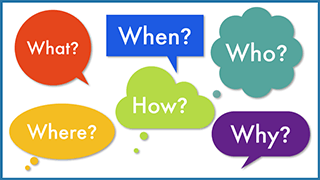 When / How / Where……………………. laptop is this? It’s Denzel’s.Who / Whose / WhatOpdracht 3 Vul het juiste vraagwoord in. …………………… happened to your arm? – I broke it during the race.…………………… is our new History teacher? – Mr Verstegen.…………………… did you do in the test? – I did great. I passed!…………………… can’t we have a cat? – Because your sister is allergic to them.…………………… is Kyenna’s birthday party? – It’s next Friday.…………………… is your best friend? That’s Pietje.…………………… are those men over there? They are the police.…………………… did you do last week? I went to Spain.…………………… did you go to Spain? Because Spain is nice.…………………… is your wedding? It’s on the 3rd  of June.…………………… old are you? I am 15.…………………… do you like? Coca Cola or Pepsi?…………………… is mum at the moment? She’s at work.……..……….…… can’t we go home? Because your house is on fire.……………………  is on the green pages? The irregular verbs.NederlandsEngelswiewhowatwhat waarwherewanneerwhenwaaromwhywelkewhichvan wiewhosehoehow